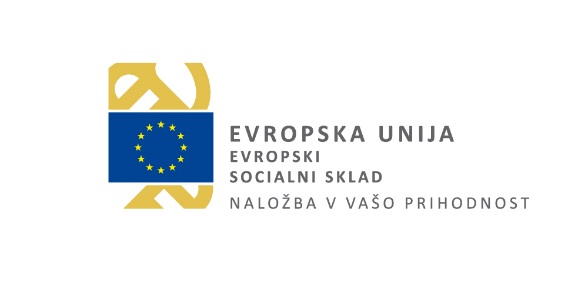 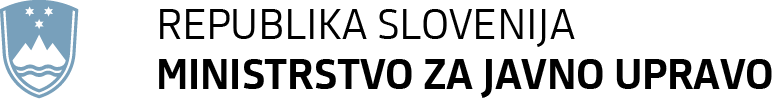 Tržaška cesta 21, 1000 Ljubljana	T: 01 478 83 30	F: 01 478 83 31	E: gp.mju@gov.si	www.mju.gov.si Številka:	1100-46/2021/1Datum:		7. 4. 2021Na podlagi prvega odstavka 25. člena Zakona o delovnih razmerjih (Uradni list RS, št. 21/13, 78/13 – popr., 47/15 – ZZSDT, 33/16 – PZ-F, 52/16, 15/17 – odl. US, 22/19 – ZPosS, 81/19 in 203/20 – ZIUPOPDVE) in 2. točke prvega odstavka 68. člena v povezavi s tretjim odstavkom 70. člena Zakona o javnih uslužbencih (Uradni list RS, št. 63/07 – uradno prečiščeno besedilo, 65/08, 69/08 – ZTFI-A, 69/08 – ZZavar-E, 40/12 – ZUJF, 158/20 – ZIntPK-C in 203/20 – ZIUPOPDVE)Ministrstvo za javno upravo, Tržaška cesta 21, 1000 Ljubljana, objavlja prosto delovno mesto za določen časVIŠJI SVETOVALEC (šifra delovnega mesta 58319) v Sekretariatu, Službi za razvoj, Oddelku za kohezijsko politiko, za določen čas, do vrnitve začasno odsotne javne uslužbenke.Kandidati, ki se bodo prijavili na prosto delovno mesto, morajo izpolnjevati naslednje pogoje:končano najmanj visokošolsko strokovno izobraževanje (prejšnje)/visokošolska strokovna izobrazba (prejšnja), oziroma najmanj visokošolsko strokovno izobraževanje (prva bolonjska stopnja)/visokošolska strokovna izobrazba (prva bolonjska stopnja), oziroma najmanj visokošolsko univerzitetno izobraževanje (prva bolonjska stopnja)/visokošolska univerzitetna izobrazba (prva bolonjska stopnja);najmanj 5 let delovnih izkušenj;državljanstvo Republike Slovenije;znanje uradnega jezika;ne smejo biti pravnomočno obsojeni zaradi naklepnega kaznivega dejanja, ki se preganja po uradni dolžnosti in ne smejo biti obsojeni na nepogojno kazen zapora v trajanju več kot šest mesecev;zoper njih ne sme biti vložena pravnomočna obtožnica zaradi naklepnega kaznivega dejanja, ki se preganja po uradni dolžnosti.Kot delovne izkušnje se šteje delovna doba na delovnem mestu, za katero se zahteva ista stopnja izobrazbe in čas pripravništva v isti stopnji izobrazbe, ne glede na to, ali je bilo delovno razmerje sklenjeno oziroma pripravništvo opravljeno pri istem ali pri drugem delodajalcu. Za delovne izkušnje se štejejo tudi delovne izkušnje, ki jih je javni uslužbenec pridobil z opravljanjem del na delovnem mestu, za katero se zahteva za eno stopnjo nižja izobrazba, razen pripravništva v eno stopnjo nižji izobrazbi. Kot delovne izkušnje se upošteva tudi delo na enaki stopnji zahtevnosti, kot je delovno mesto, za katero oseba kandidira. Delovne izkušnje se dokazujejo z verodostojnimi listinami, iz katerih sta razvidna čas opravljanja dela in stopnja izobrazbe.Zahtevane delovne izkušnje se skrajšajo za tretjino v primeru, da ima kandidat univerzitetno izobrazbo ali visoko strokovno izobrazbo s specializacijo oziroma magisterijem znanosti ali drugo bolonjsko stopnjo.  Naloge delovnega mesta:samostojno izvajanje zahtevnejših kontrol na kraju samem, administrativnih kontrol na področju kohezijske politike in vzorčnih administrativnih kontrol,samostojna priprava zahtevnejših (finančnih) analiz, poročil, informacij s področja finančnega upravljanja ter drugih zahtevnejših gradiv s področja kohezijske politike,samostojno svetovanje in pomoč skrbnikom pogodb pri izvajanju operacij,samostojni pregled zahtevnejših instrumentov (javnih razpisov, projektov ipd.) z vidika pravil evropske kohezijske politike,sodelovanje pri oblikovanju sistemskih rešitev in drugih najzahtevnejših gradiv na področju upravljanja in nadzora nad porabo sredstev kohezijske politike, na področju kontrol, upravičenosti stroškov ipd.,sodelovanje v projektnih skupinah ter pri izvedbi revizij in drugih nadzorov na področju kohezijske politike,zagotavljanje ustrezne revizijske sledi (vnos v informacijski sistem, zagotavljanje skladnosti in ažurnosti  vnesenih podatkov ipd.),samostojno opravljanje drugih zahtevnejših nalog na področju kohezijske politike po navodilu vodje.Prednost pri izbiri bodo imeli kandidati z izkušnjami na področju kohezijske politike.Prijava mora vsebovati:pisno izjavo o izpolnjevanju pogoja glede zahtevane izobrazbe, iz katere mora biti razvidna stopnja izobrazbe ter leto in ustanova, na kateri je bila izobrazba pridobljena,pisno izjavo kandidata o vseh dosedanjih zaposlitvah, iz katere je razvidno izpolnjevanje pogoja glede zahtevanih delovnih izkušenj. V izjavi kandidat navede datum sklenitve in datum prekinitve delovnega razmerja pri posameznemu delodajalcu, kratko opiše delo, ki ga je opravljal pri tem delodajalcu, ter navede stopnjo zahtevnosti delovnega mesta, pisno izjavo kandidata, da: je državljan Republike Slovenije,ni bil pravnomočno obsojen zaradi naklepnega kaznivega dejanja, ki se preganja po uradni dolžnosti in da ni bil obsojen na nepogojno kazen zapora v trajanju več kot šest mesecev,zoper njega ni bila vložena pravnomočna obtožnica zaradi naklepnega kaznivega dejanja, ki se preganja po uradni dolžnosti,za namen postopka zaposlitve dovoljuje Ministrstvu za javno upravo pridobitev podatkov o izpolnjevanju pogojev za zasedbo delovnega mesta iz uradnih evidenc.V primeru, da kandidat ne soglaša z vpogledom v uradne evidence, bo moral sam predložiti ustrezna dokazila.Zaželeno je, da prijava vsebuje tudi kratek življenjepis ter da kandidat v njej poleg formalne izobrazbe navede tudi druga znanja in veščine, ki jih je pridobil.Strokovna usposobljenost kandidatov se bo presojala na podlagi prijave in priložene dokumentacije, na podlagi razgovora s kandidati oziroma s pomočjo morebitnih drugih metod preverjanja strokovne usposobljenosti kandidatov.Ministrstvo za javno upravo bo opravilo izbiro kandidata po predmetni objavi in z izbranim kandidatom sklenilo delovno razmerje za določen čas, do vrnitve začasno odsotne javne uslužbenke, in sicer s polnim delovnim časom.Izbrani kandidat bo delo opravljal na uradniškem delovnem mestu višji svetovalec brez imenovanja v naziv. Pravice oziroma obveznosti se mu določijo glede na uradniški naziv višji svetovalec II. Izbrani kandidat bo delo opravljal v prostorih Ministrstva za javno upravo na Tržaški cesti 21 v Ljubljani oziroma v drugih njegovih uradnih prostorih.Zaposlitev se izvaja v sklopu aktivnosti zaposlovanje iz projekta Tehnična pomoč Evropski socialni sklad – MJU – Operativni program evropske kohezijske politike v obdobju 2014-2020, katerega delno financira EU iz Evropskega socialnega sklada in Republika Slovenija.
Kandidat vloži prijavo v pisni obliki - na priloženem obrazcu Vloga za zaposlitev, ki jo pošlje v zaprti ovojnici z označbo: »Za objavo za delovno mesto višji svetovalec (šifra delovnega mesta 58319) v Sekretariatu, Službi za razvoj, Oddelku za kohezijsko politiko, št. 1100-25/2021« na naslov: Ministrstvo za javno upravo, Sekretariat, Služba za kadrovske zadeve, Tržaška cesta 21, 1000 Ljubljana, in sicer v roku 8 dni po objavi na osrednjem spletnem mestu državne uprave GOV.SI. Za pisno obliko prijave se šteje tudi elektronska oblika, poslana na elektronski naslov: gp.mju@gov.si, pri čemer veljavnost prijave ni pogojena z elektronskim podpisom.
Kandidati bodo o izbiri pisno obveščeni.
Informacije o izvedbi javnega natečaja daje Tina Bizjak, tel. št. 01/478 87 00, o delovnem področju pa Mateja Mahkovec  tel. št. 01/478 87 14.Opomba: Uporabljeni izrazi, zapisani v moški spolni slovnični obliki, so uporabljeni kot nevtralni za ženske in moške.Boštjan Koritnik                         					minister